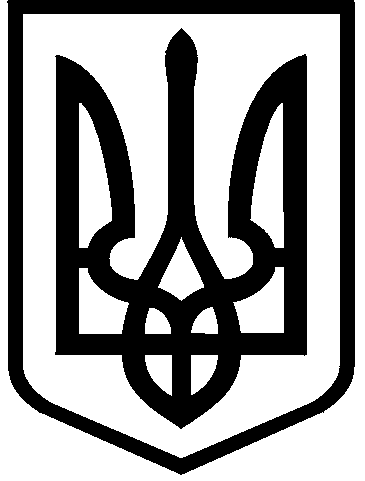 КИЇВСЬКА МІСЬКА РАДАII сесія IX скликанняРІШЕННЯ____________№_______________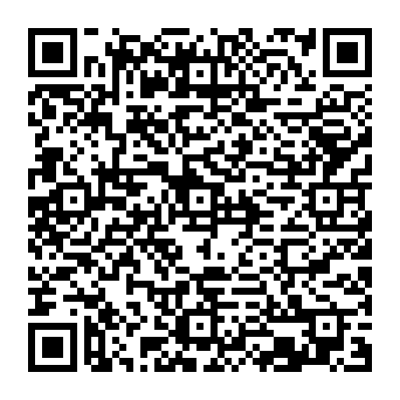 Відповідно до статей 9, 83, 93 Земельного кодексу України, абзацу четвертого розділу IX «Перехідні положення» Закону України «Про оренду землі», пункту 34 частини першої статті 26, статті 60 Закону України «Про місцеве самоврядування в Україні» та враховуючи звернення акціонерного товариства «КОНЦЕРН ГАЛНАФТОГАЗ» від 07 листопада 2022 року № 673840596, від 23 листопада 2022 року № 528005714 та від 07 березня 2023 року № 310571295, Київська міська радаВИРІШИЛА:Поновити акціонерному товариству «КОНЦЕРН ГАЛНАФТОГАЗ» на       5 років договір оренди земельних ділянок від 14 грудня 2017 року № 1317 для експлуатації та обслуговування транспортної інфраструктури (в'їзд - виїзд до автозаправного комплексу) на просп. Броварському у Дніпровському районі       м. Києва (кадастрові номери: 8000000000:66:100:0002, площа 0,0207 га в межах червоних ліній; 8000000000:66:100:0027, площа 0,1028 га в межах червоних ліній; категорія земель - землі промисловості, транспорту, електронних комунікацій, енергетики, оборони та іншого призначення; код виду цільового призначення - 12.04; справи №№ 528005714, 310571295).Встановити, що:2.1. Річна орендна плата, передбачена у підпункті 4.2 пункту 4 договору оренди земельних ділянок від 14 грудня 2017 року № 1317 визначається на рівні мінімальних розмірів згідно з рішенням про бюджет міста Києва на відповідний рік.2.2. Інші умови договору оренди земельних ділянок від 14 грудня 2017 року № 1317  підлягають приведенню у відповідність до законодавства України. Акціонерному товариству «КОНЦЕРН ГАЛНАФТОГАЗ» у місячний строк з дати оприлюднення цього рішення надати до Департаменту земельних ресурсів виконавчого органу Київської міської ради (Київської міської державної адміністрації) документи, визначені законодавством України, необхідні для підготовки проєкту договору про укладення договору оренди земельних ділянок від 14 грудня 2017 року № 1317 на новий строк.Контроль за виконанням цього рішення покласти на постійну комісію Київської міської ради з питань архітектури, містобудування та земельних відносин.ПОДАННЯ:Постійна комісія Київської міської ради з питань транспорту, зв’язку та рекламиГолова                                                                                          Олексій ОКОПНИЙ  Секретар                                                                                    Олесь МАЛЯРЕВИЧ Про поновлення  акціонерному товариству «КОНЦЕРН ГАЛНАФТОГАЗ» договору оренди земельних ділянок                         від 14 грудня 2017 року  № 1317Київський міський голова 	Віталій КЛИЧКОЗаступник голови Київської міської державної адміністраціїз питань здійснення самоврядних повноваженьПетро ОЛЕНИЧДиректор Департаменту земельних ресурсів виконавчого органу Київської міської ради(Київської міської державної адміністрації)Валентина ПЕЛИХНачальник юридичного управління Департаменту земельних ресурсіввиконавчого органу Київської міської ради (Київської міської державної адміністрації)Дмитро РАДЗІЄВСЬКИЙПОГОДЖЕНО:Постійна комісія Київської міської радиз питань архітектури, містобудування таземельних відносин Голова	Секретар			Михайло ТЕРЕНТЬЄВЮрій ФЕДОРЕНКОВ. о. начальника управління правового забезпечення діяльності Київської міської радиВалентина ПОЛОЖИШНИК